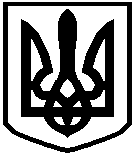 СКВИРСЬКА МІСЬКА РАДАВИКОНАВЧИЙ КОМІТЕТР І Ш Е Н Н Явід 07 грудня 2021 року                м. Сквира                               № 1/28Про внесення змін до рішення виконавчого комітету Сквирської міської ради від 01.12.2020 № 07/01«Про затвердження складу комісії із соціальнихта житлових питань при виконавчому комітетіСквирської міської ради У зв’язку із кадровими змінами, враховуючи подання голови комісії із соціальних та житлових питань при виконавчому комітеті міської ради від 29.11.2021 року № 3304, з метою забезпечення повноцінної діяльності комісії із соціальних та житлових питань, керуючись ст.30 Закону України «Про місцеве самоврядування в Україні», виконавчий комітет Сквирської міської ради В И Р І Ш И В:Внести зміни до рішення виконавчого комітету від 01.12.2020 року №07/01 «Про затвердження складу комісії із соціальних та житлових питань при виконавчому комітеті Сквирської міської ради», а саме: додаток №1 викласти в новій редакції (додається).Визнати таким, що втратило чинність рішення виконавчого комітету Сквирської міської ради від 13.07.2021 року № 4/16 «Про внесення змін до рішення виконавчого комітету від 01.12.2020 №07/01 «Про затвердження складу комісії із соціальних та житлових питань при виконавчому комітеті Сквирської міської ради».Контроль за виконанням даного рішення покласти на заступника міського голови Віталія Черненка.Голова виконкому				      Валентина ЛЕВІЦЬКАДодаток 1до рішенням виконавчого комітету міської радивід 07.12.2021 року   № 1/28СКЛАД КОМІСІЇІЗ СОЦІАЛЬНИХ ТА ЖИТЛОВИХ ПИТАНЬПРИ ВИКОНАВЧОМУ КОМІТЕТІ СКВИРСЬКОЇ МІСЬКОЇ РАДИНачальник відділу капітального будівництва, комунальної власності тажитлово-комунальногогосподарства міської ради                                         Ольга СТЕПАНЕНКОГолова комісії:Голова комісії:ЧЕРНЕНКОВіталій ВалерійовичЗаступник міського голови Заступник голови комісії:СЕРГІЄНКО Людмила Вікторівна                              Заступник міського головиСекретар комісії:Заступник голови комісії:СЕРГІЄНКО Людмила Вікторівна                              Заступник міського головиСекретар комісії:БУЛАНОВАСвітлана ОлександрівнаГоловний спеціаліст-юрист відділу капітального будівництва, комунальної власності та житлово-комунального господарстваЧлени комісіїЧлени комісіїРИЧЕНКО Світлана ПетрівнаНачальник відділу праці, соціального захисту та соціального забезпеченняКВАШАІрина СергіївнаСАМСОНЕНКОМихайло СергійовичНачальник відділу з питань юридичного забезпечення ради та діловодстваГоловний спеціаліст-державний інспектор за використанням та охороною земель відділу з питань земельних ресурсів та кадаструСКАРБОВІЙЧУКОлександр ПетровичСТЕПАНЕНКООльга Василівна                                                      2РОГОЗАНадія АнатоліївнаНачальник  комунального підприємства «Сквирське комунальне господарство»Начальник відділу капітального будівництва, комунальної власності та житлово-комунального господарстваПродовження таблиціНачальник служби у справах дітей та сім’ї